INFRASTRUCTURE COMMITTEE MINUTES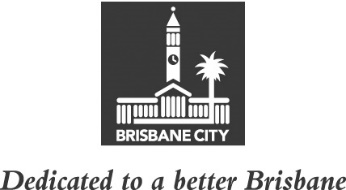 MEETING HELD ON TUESDAY 17 AUGUST 2021AT 9.15AM VIA VIDEOCONFERENCEMEMBERS PRESENT:Councillor Andrew Wines (Civic Cabinet Chair), Councillor Peter Matic (Deputy Chair), and Councillors Steve Griffiths, Fiona Hammond and Charles Strunk.OTHERS PRESENT:Dean Morse, Manager, Project Management, Brisbane Infrastructure; and Ashleigh O’Brien, Council and Committee Officer, Council and Committee Liaison Office, Governance, Council and Committee Services, City Administration and Governance.APOLOGY:	An apology was submitted on behalf of Councillor Sarah Hutton and she was granted a leave of absence from the meeting on the motion of Civic Cabinet Chair, Councillor Andrew Wines.MINUTES:The Minutes of the Infrastructure Committee meeting held on 10 August 2021, copies of which had been forwarded to each Councillor, were presented and taken as read and confirmed on the motion of the Civic Cabinet Chair, Councillor Andrew Wines.848	OTHER BUSINESSThe following matters were considered by the Committee, and the decisions reached were fully set out in the Committee’s report to Council:Committee presentation – Emerging Infrastructure Industry IssuesPetition – Requesting Council install traffic calming devices on Riverhills Road, Middle ParkPetition – Requesting Council install traffic calming devices on Prince Street and King Street, Annerley.	CONFIRMED THIS			DAY OF				2021.........................................CIVIC CABINET CHAIR